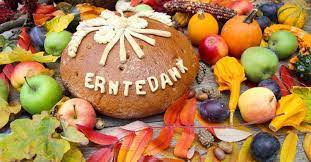 Liebe Eltern,die ersten Wochen im neuen Kindergartenjahr sind vorbei. Wochen, in denen die neuen Kinder sich in Ihren Gruppen eingewöhnen und eine Beziehung zu Ihren Erziehern aufbauen konnten. Eine Zeit, die für die „großen“ Kinder in der Einrichtung auch immer viel Rücksicht und Verzicht bedeutet. Statt viele Angebote in den unterschiedlichen Bildungsbereichen mit viel Action werden Sie in die Fürsorge um die neuen Kinder mit einbezogen und wachsen in Ihre neuen Rollen hinein. Und auch einige Kollegen müssen sich in das Team „eingewöhnen“ und benötigen die Hilfestellung von den Kleinen und Großen aus der ARCHE.Jetzt können wir einen Ausblick auf die nächsten Termine wagen und hoffen, dass uns der Herbst mit neuen Einschränkungen verschont. Auf einem weiteren Zettel finden sie die Termine bis zum Jahresende 2022 in einer Übersicht für Ihre Pinnwand. Zu allen Terminen gibt es noch gesonderte Einladungen oder Informationen!In der Terminübersicht finden Sie Elternsprechtage für Ihre Gruppe. Auf dem letzten Elternabend haben wir Sie über eine neue Struktur für unsere Elterngespräche informiert. Die Termine im Oktober sind für die Familien, die ihre Kinder ab dem 01.08.2022 eingewöhnt haben, bzw. von der Igelgruppe in die anderen Gruppen umgewöhnt haben. Es wird noch zwei weitere Blöcke für die anderen Altersgruppen geben. Die Familien in der Igelgruppe sprechen Ihre Gesprächstermine weiterhin individuell ab. Und selbstverständlich gibt es weiterhin die Möglichkeit auch außerhalb dieser Gesprächstage Termine, je nach Bedarf zu vereinbaren.Am 28.09. findet nach der ARCHE-Kirche unser traditionelles Erntedank-frühstück statt. Wir möchten Sie bitten gemeinsam mit Ihren Kindern von der Gruppenraumtür kleine Zettel zu „pflücken“ (z.B. Gurke, 1 Paket Käse, etc.) und diese Lebensmittel dann bis spätestens 8.00 Uhr in der ARCHE abzugeben.       Die Zettel hängen ab Donnerstag, den 22.09.22 aus.                                             Wir backen mit den Kindern gemeinsam Brot und Kuchen für unser Erntedankfrühstück. Dazu verwenden wir die Äpfel, die wir von unserem Apfelbaum geerntet haben. Die Kinder bekommen die Geschichte                            „Vom Säen und Wachsen“ erzählt und das Thema findet sich in unserem Tagesablauf an den unterschiedlichen Stellen wieder.Bitte überprüfen Sie in den nächsten Tagen, ob ihre Kinder einen Turnbeutel mit entsprechender Kleidung (Rutschfeste Stoppersocken) an Ihrem Harken haben und ob die Regenkleidung/Gummistiefel in der richtigen Größe vorhanden sind. Die Sonnencreme und die Badesachen dürfen wieder mit nach Hause genommen werden.In der Woche vom 19. – 23.09.2022 findet eine Buchausstellung der Firma Smalland in der Einrichtung statt. Kommen Sie in die Halle und stöbern Sie in den Büchern. Diese können Sie anschließend bei Bedarf bestellen.Das Bündnis für Familie lädt alle Kinder und ihre Familien ein im Rahmen des Weltkindertages die Spielplätze in den einzelnen Ortsteilen der Gemeinde Hüllhorst zu besuchen.  Am Montag, den 19.09.22 kommt der Eiswagen von 15.00 – 15.30 Uhr zum Spielplatz an der Grundschule Oberbauerschaft.                    Das Bündnis spendiert das Eis für die Kinder!                                                             Kommt vorbei und lasst es Euch schmecken!Wir wünschen uns allen einen guten Start in das neue Kindergartenjahr mit vielen Aktionen und Angeboten in der ARCHE!Ihr ARCHE-TeamWichtig!Schließungszeiten im Kindergartenjahr 2022 – 2311.10.22	Bauarbeiten an der ARCHE (kein Wasser!)23.12.22	12.30 Uhr geschlossen27. – 30.12.2022  	 	Weihnachten17.07. – 04.08.2023		Sommerferien